ТЕХНОЛОГИЯТЕХНОЛОГИЯВопросы инжиниринга материалов в преподавании технологии в школеhttps://rosuchebnik.ru/material/voprosy-inzheniringa-materialov-v-prepodavanii-tekhnologii-v-shkole/?utm_source=Sendsay&utm_medium=email&utm_campaign=webinars_march19Вопросы инжиниринга материалов в преподавании технологии в школеhttps://rosuchebnik.ru/material/voprosy-inzheniringa-materialov-v-prepodavanii-tekhnologii-v-shkole/?utm_source=Sendsay&utm_medium=email&utm_campaign=webinars_march1911 марта, 17:30 – 18:30 мск11 марта, 17:30 – 18:30 мскО. А. Чикова, д-р физ.-мат. наук, профессор, заведующая кафедрой Уральского государственного педагогического университета.О. А. Чикова, д-р физ.-мат. наук, профессор, заведующая кафедрой Уральского государственного педагогического университета.Новые учебные пособия по технологии как средство реализации концепции преподавания технологииhttps://rosuchebnik.ru/material/novye-uchebnye-posobiya-po-tekhnologii-kak-sredstvo-realizatsii-kontse/?utm_source=Sendsay&utm_medium=email&utm_campaign=webinars_march19Новые учебные пособия по технологии как средство реализации концепции преподавания технологииhttps://rosuchebnik.ru/material/novye-uchebnye-posobiya-po-tekhnologii-kak-sredstvo-realizatsii-kontse/?utm_source=Sendsay&utm_medium=email&utm_campaign=webinars_march1912 марта, 10:00 – 11:00 мск12 марта, 10:00 – 11:00 мскЕ. А. Гилёва, канд. пед. наук, методист по технологии.Е. А. Гилёва, канд. пед. наук, методист по технологии.Современные проблемы технологического развития: наука, техника, технологииhttps://rosuchebnik.ru/material/sovremennye-problemy-tekhnologicheskogo-razvitiya-nauka-tekhnika-tekhn/?utm_source=Sendsay&utm_medium=email&utm_campaign=webinars_march19Современные проблемы технологического развития: наука, техника, технологииhttps://rosuchebnik.ru/material/sovremennye-problemy-tekhnologicheskogo-razvitiya-nauka-tekhnika-tekhn/?utm_source=Sendsay&utm_medium=email&utm_campaign=webinars_march1919 марта, 10:00 – 11:00 мск19 марта, 10:00 – 11:00 мскВ. В. Крашенинников, канд. техн. наук, профессор кафедры машиноведения Новосибирского государственного педагогического университета.В. В. Крашенинников, канд. техн. наук, профессор кафедры машиноведения Новосибирского государственного педагогического университета.Изучение 3D-моделирования и прототипирования в процессе технологической подготовкиhttps://rosuchebnik.ru/material/izuchenie-3d-modelirovaniya-i-prototipirovaniya-v-protsesse-tekhnologi/?utm_source=Sendsay&utm_medium=email&utm_campaign=webinars_march1929 марта, 14:30 – 15:30 мскР. В. Каменев, канд. пед. наук, исполняющий обязанности декана факультета технологии и предпринимательства Новосибирского государственного педагогического университета.ЭОР / ЭФУКак правильно искать информацию в интернетеhttps://rosuchebnik.ru/material/kak-pravilno-iskat-informatsiyu-v-internete/?utm_source=Sendsay&utm_medium=email&utm_campaign=webinars_march1927 марта, 16:00 – 17:00 мскМ. И. Шаповалов, доцент Московского педагогического государственного университета, канд. техн. наук, доктор инженерных наук (ФРГ) DoktorderIngenieurwissenschaften (BRD), сертифицированный специалист Microsoft, автор курсов повышения квалификации работников образования.Возможности учебной аналитики с использованием компьютера в работе учителяhttps://rosuchebnik.ru/material/vozmozhnosti-uchebnoy-analitiki-s-ispolzovaniem-kompyutera-v-rabote-uch/?utm_source=Sendsay&utm_medium=email&utm_campaign=webinars_march1929 марта, 13:00 – 14:00 мскМ. И. Шаповалов, доцент Московского педагогического государственного университета, канд. техн. наук, доктор инженерных наук (ФРГ) DoktorderIngenieurwissenschaften (BRD), сертифицированный специалист Microsoft, автор курсов повышения квалификации работников образования.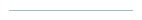 